REALTOR® Membership Application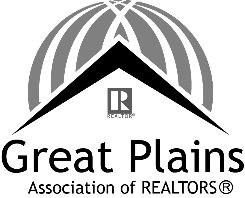 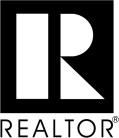 Great Plains Association of REALTORS®   210 S. Ohio Street, Salina, KS 67401  ̶   Phone: (785) 825-4607Please complete application and return with a copy of your license or certification. Check membership type desired:       Designated REALTOR(Principal Broker)            REALTORGPAR will be my:   Primary Association		       Secondary Association (My Primary Association is:_______________________)Name: ____________________________________________________________________________Name of Firm/Office:________________________________________________________________Office Address:_______________________________________________________________________________________________________________________________________________________		City		  	      County				 State			ZipOffice Phone: (_______)_______-__________         Home Phone:  (_______) __________-_________Office Fax:      (________)_______-__________           Cell Phone:  (_______) __________-_________Email Address: _____________________________________________________________________Home Address:_______________________________________________________________________________________________________________________________________________________		City		  	  		 State		 			ZipWhat type of license do you hold with the Kansas Real Estate Commission or Kansas R.E. Appraisal Board?:___________________________________________________________________________License Number(s):__________________________________  Date License was issued: ___/___/___Date of Birth: ________/________/_______		        Month                  Day	        YearIn which of the following categories of real estate will you be actively engaged: 	 Residential			 Commercial		 AppraisalHave you ever been a member of GPAR?:   No		 Yes; what year(s)?:________________Have you or do you hold Membership in another Association of REALTORS®?:   No	  Yes; what Association(s), type of membership and year(s)?:_________________________________________If you are now or have ever been a REALTOR®, please indicate your NAR membership (NRDS/M1): __________________________________________________________________________________		(Please turn over)If applicable, what date did you last complete your Code of Ethics class:______/________/________Has your membership in an Association of REALTORS® ever been (voluntarily or involuntarily) refused, suspended or terminated?:     No        Yes; attach additional page with full explanationHave you been found in violation of the Code of Ethics or other membership duties in any Association of REALTORS® in the past three (3) years or are there any such complaints pending?:  No		 Yes; attach additional page with full explanationHave you been convicted of a felony or other crime?:     No	 Yes; please explain:_______________________________________________________________________________________________________________________________________________________________________________In what other business have you been engaged in for the past five (5) years?:_____________________________________________________________________________________________________I, _______________________________________________________, hereby apply for Membership as indicated in the Great Plains Association of REALTORS®. Inc. (GPAR) and submit my check/cash in the amount of $______________, which I understand will not be returned to me. In the event my application is approved, I agree, as condition of Membership to thoroughly familiarize myself with the Code of Ethics of the National Association of REALTORS®, including the duty to arbitrate business in accordance with the Code of Ethics, and the Constitution, Bylaws, Rules and Regulations of GPAR, Kansas Association of REALTORS® and the National Association of REALTORS®. I further agree to attend a New REALTOR® Orientation and complete a New Member Code of Ethics class within one-hundred-eighty (180) days upon confirmation of membership to GPAR and understand that failure to complete requirements within established timeframe may result in membership being revoked as per the association’s bylaws. I further agree that my act of paying dues shall be evidence of my initial and continuing commitment to abide by the aforementioned Code of Ethics, Constitution, Bylaws, Rules and Regulations and duty to arbitrate, all as time to time amended. NOTE: Applicant acknowledges that if accepted as a member and he/she subsequently resigns from the Association or otherwise causes membership to terminate with an ethics complaint pending, the Board of Directors may condition renewal of membership upon applicant’s certification that he/she will submit to the pending ethics proceeding and will abide by the decision of the hearing panel. If the applicant resigns or otherwise causes membership to terminate, the duty to submit to arbitration continues in effect even after membership lapses or is terminated, provided the dispute arose while the applicant was a REALTOR®.I hereby certify that the foregoing information furnished is true and correct, and I agree that the failure to provide complete and accurate information as requested, or any misstatement of fact, shall be grounds for revocation of my Membership.Signature:________________________________________________ Date:______/______/_______Please Note: Application Fees/Dues are non-refundable. New Realtor Orientation AgreementGreat Plains Association of REALTORS®   210 S. Ohio Street, Salina, KS 67401  ̶   Phone: (785) 825-4607I UNDERSTAND AND AGREE TO THE FOLLOWING STATEMENTS: I agree that I will complete the NAR (National Association of REALTORS®) online New Member Code of Ethics course within thirty (30) days of membership.  A copy of your certificate must be sent to Great Plains Association of REALTORS® AE at, greatplainsae@gmail.com once completed.									Please Initial Here:__________ I agree that I will complete the mandatory New Member Orientation class within 180 days of membership. If classes are not available before my 180th day, then YOUR BROKER is RESPONSIBLE for the completion of your orientation.									Please Initial Here:__________	 I agree that if I fail to complete both the mandatory New Member Orientation class and online Code of Ethics course my membership with GPAR will automatically terminate. 		Please Initial Here:__________  I agree all dues/fees are non-refundable, and suspension or termination of my membership and MLS access does not entitle me to a refund. I agree that all bills will be paid by due date and suspension of MLS privileges will be determined by the MLS board, AE or by GPAR staff.			 	Please Initial Here:__________Applicant Name (Print):_________________________________________________________________________ Applicant Signature: _____________________________________________________ Date: _____/______/_____ 